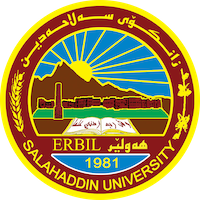 وەزارەتی خوێندنی باڵا و توێژینەوەی زانستیزانکۆی سەڵاحەدین - هەولێرکۆلێژی ئاداب - شوێنەواردادپرسی ڕووبار لە میزۆپۆتامیای کۆن لەژێر ڕۆشنایی یاسا و دەقە یاسایەکانپرۆژه‌ی دەرچوونه‌ پێشكه‌ش به‌ به‌شی شوێنه‌واری زانكۆی سه‌لاحه‌دین كراوه‌، وه‌كو به‌شێك له‌ پێداویستییه‌كانی به‌ده‌ست هێنانی بڕوانامه‌ی به‌كالۆریۆس له‌ شوێنه‌واری كۆن ئامادەکراوە لەلایەن:دەریا مەعروف ئادەمبە سەرپەرشتی:د.سروود طالب محمدطاهرنیسان ٢٠٢٢وزارة التعليم العالي والبحث العلميجامعة صلاح الدين - أربيلكلية الآداب – قسم الآثار محاكمة النهر في بلاد وادي الرافدين القديمة في ضوء القوانين والنصوص القانونيةمشروع تخرج مقدم الى قسم الاثار في كلية الآداب- جامعة صلاح الدين، كجزء من متطلبات نيل درجة البكالوريوس في الاثار القديمةاعداد الطالبةدریا معروف آدمبإشراف د. سروود طالب محمد طاهرنيسان ٢٠٢٢Ministry of Higher Education and Scientific ResearchSalahaddin University- ErbilCollege of Arts - Department of ArchaeologyThe Ordeal in Ancient Mesopotamia in the Light of the Law Codes and Legal Documents Research ProjectSubmitted to the department of Archaeology in the college of Arts in partial fulfillment of the requirement for the degree B.A in Antique ArchaeologyBy Darya Maaruf Adam Supervised by Dr. Sarood Talib Mohammed Taher April 2022